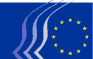 Europees Economisch en Sociaal ComitéBrussel, 31 januari 2018Inhoudsopgave1.	Economische en Monetaire Unie - economische en sociale samenhang	32.	Interne Markt, Productie en Consumptie	73.	Vervoer, Energie, Infrastructuur en Informatiemaatschappij	10De zitting van 17 en 18 januari 2018 werd bijgewoond door Miguel Arias Cañete, Europees commissaris voor Klimaatactie en Energie, Zornitsa Roussinova, Bulgaars viceminister van Arbeid en Sociaal Beleid, Pierre Larrouturou, landbouwingenieur en econoom, en Jean Jouzel, klimatoloog en lid van de Franse Sociaal-Economische en Milieuraad. De volgende adviezen werden goedgekeurd:Economische en Monetaire Unie - economische en sociale samenhangOntmoediging van belastingontwijking of -ontduikingRapporteur:	Victor Alistar (diverse werkzaamheden – RO)Corapporteur:	Petru Sorin Dandea (werknemers – RO)Referentie:	COM(2017) 335 finalEESC-2017-03232-00-00-AC-TRAHoofdpunten:Standpunt van het EESC:Het EESC staat vierkant achter het besluit van de Europese Commissie om het probleem van intermediairs die agressieve belastingplanning mogelijk maken, aan te pakken. Wanneer hun activiteiten transparant worden, door middel van de in het voorstel voor een richtlijn voorgestelde meldingsplicht, zullen intermediairs minder geneigd zijn om hun cliënten agressieve fiscale planningsregelingen aan te bieden, waardoor schadelijke uitholling van de belastinggrondslag van de lidstaten wordt tegengegaan. Het EESC benadrukt het belang van het besluit van de Commissie om de lidstaten logistieke en technische steun te verlenen bij de invoering van het beveiligd centraal gegevensbestand waarin informatie over administratieve samenwerking wordt opgeslagen. Het is belangrijk ervoor te zorgen dat de richtlijn ook een echt afschrikwekkend effect heeft op agressieve belastingplanning. Er moet duidelijker worden aangegeven welke transacties moeten worden gemeld om te voorkomen dat bedrijven te veel meldingen doen, wat een tijdrovende kwestie is voor zowel belastingdiensten als belastingplichtigen.Het EESC dringt erop aan dat de Commissie en de lidstaten op passende en constructieve wijze aangeven of transacties hier al dan niet onder vallen, aangezien het vereiste om het zakelijkheidscriterium van de "Transfer Pricing Guidelines" van de OESO in acht te nemen, geen exacte wetenschap is en onvermijdelijk subjectieve interpretatie door belastingbetalers en belastingdiensten met zich meebrengt. Het EESC constateert dat de belastingbetaler de ultieme verantwoordelijkheid draagt voor het naleven van de voorgestelde richtlijn. Om aan de eis van evenredigheid te voldoen, moeten de administratieve kosten voor alle bedrijven, groot en klein, zo veel mogelijk worden beperkt.Het EESC dringt er bij de Commissie op aan om de rapportagetermijn van vijf dagen te herzien om ervoor te zorgen dat deze termijn haalbaar is voor de instanties die aan de meldingsplicht zijn onderworpen en tevens in overeenstemming is met de doelstelling van een doeltreffend rapportagebeleid. In het voorstel voor een richtlijn blijft een aantal kwesties onopgelost, zoals de wijze waarop deze richtlijn moet worden toegepast op belastingplichtigen in de digitale economie; het is immers moeilijk om hun fysieke aanwezigheid als belastingplichtige in de rechtsgebieden van de afzonderlijke lidstaten te bepalen. Het EESC onderstreept dat de rapportagemechanismen niet mogen leiden tot instabiliteit van de belastingwetgeving als gevolg van frequente wijzigingen en dat rekening moet worden gehouden met het feit dat directe belastingen onder de wetgevende bevoegdheid van de lidstaten vallen.Contact: 	Jüri SoosaarTel.: 00 32 2 546 9628 - e-mail: juri.soosaar@eesc.europa.eu Het economisch beleid van de eurozone 2018Afdelingsrapporteur:	Javier Doz Orrit (werknemers – ES)Referentie:	COM(2017) 770 finalEESC-2017-05444-00-00-AC-TRAHoofdpunten:Standpunt van het EESC:Het EESC onderschrijft de nadruk op duurzame en inclusieve groei, veerkracht en convergentie als beleidsdoelstellingen voor de eurozone.Het economisch herstel in de eurozone is sinds vorig jaar weliswaar versneld, maar blijft zwak, onvolledig en atypisch, met een aanhoudende slappe arbeidsmarkt, investeringen onder het niveau van 2008 en een aanhoudend overschot op de lopende rekening van het eurogebied met de rest van de wereld.Het EESC beseft dat de hoge schuldenlast van de overheid en de particuliere sector in de eurozone de economie daar kwetsbaar maakt en ziet in dat deze moet worden teruggedrongen.Het EESC is het niet eens met het voorstel van de Europese Commissie voor een globaal genomen neutrale begrotingskoers en stelt in plaats daarvan een positieve begrotingskoers van ongeveer 0,5 % van het bbp voor.Het EESC beveelt aan dat de Commissie bij de toepassing van de begrotingsregels overheidsuitgaven voor investeringen uitsluit van het toepassingsgebied van het Stabiliteits- en groeipact.Het EESC is ingenomen met structurele hervormingen die niet alleen de productiviteit en het groeipotentieel verhogen, het ondernemingsklimaat verbeteren en investeringen ondersteunen, maar ook kwalitatief hoogwaardige banen helpen scheppen en ongelijkheid verminderen.De lidstaten zouden prioriteit moeten geven aan het nemen van doeltreffende maatregelen tegen belastingontwijking, belastingfraude, het witwassen van geld en de illegale activiteiten van belastingparadijzen.Het EESC steunt de maatregelen die nodig zijn om de EMU te verdiepen, waaronder een volledige en snelle realisatie van zowel de bankenunie – Europees depositoverzekeringsstelsel, de gemeenschappelijke vangnetregeling voor het Gemeenschappelijk Afwikkelingsfonds en de versterking van het Europese toezichtkader – als de kapitaalmarktenunie.Het EESC herhaalt zijn standpunt dat de euro de munteenheid is van de gehele EU en benadrukt het volgende:de totstandbrenging van een begrotingsunie;het vergroten van de verantwoordingsplicht (responsibility and ownership) van lidstaten voor verplichtingen ten opzichte van de EMU;de invoering van structurele hervormingen van het Europees semester;versterking van de economische coördinatie en governance, en de oprichting van een Europees Monetair Fonds;verbetering van het stelsel van financiëlebemiddelingsdiensten, wat leidt tot de bevordering van reële langetermijninvesteringen dankzij verbetering van de rol van de EIB, het EIF en het EFSI 2.0;een veerkrachtiger EMU, zodat zij wereldwijd een grotere invloed kan uitoefenen.Contact:	Alexander AlexandrovTel.: 00 32 2 546 98 05 - e-mail: alexander.alexandrov@eesc.europa.euZetel van de Europese Bankautoriteit (EBA)Categorie C-adviesReferentie:	COM(2017) 734 final – 2017/0326 (COD)EESC-2017-05890-00-00-AC-TRAHoofdpunten:Aangezien het Comité instemt met het Commissievoorstel en er geen commentaar op heeft, heeft het besloten hierover een positief advies uit te brengen.Contact: 	Gerald KlecTel.: 00 32 2 546 9909 - e-mail: gerald.klec@eesc.europa.eu Interne Markt, Productie en ConsumptieHet jaarlijkse werkprogramma van de Unie voor Europese normalisatie voor 2018Rapporteur:	Juan Mendoza Castro (werknemers – ES)Referentie:	COM(2017) 453 finalEESC-2017-04398-00-00-AC-TRAHoofdpunten:Standpunt van het EESC:Het EESC is ingenomen met het normalisatieprogramma voor 2018, maar beveelt aan dat in toekomstige versies een overzicht van de verwezenlijkingen van eerdere programma's wordt opgenomen.Het EESC verzoekt de Commissie om voldoende begrotingsmiddelen en personeel te blijven voorzien om de doelstellingen van Verordening (EU) nr. 1025/2012 te verwezenlijken.Het EESC zou een ad-hocforum over de inclusiviteit van het Europees normalisatiesysteem kunnen oprichten.Het EESC maakt zich zorgen over de digitale eengemaakte markt, waar wereldwijd geldende "de facto"-normen vaak worden aangestuurd door industriële giganten van buiten de EU, met alle negatieve gevolgen van dien.Het EESC pleit ervoor dat de Europese normalisatie-instellingen de procedures voor de in bijlage III bedoelde organisaties om toegang te krijgen tot het normalisatieproces vereenvoudigen, om zo de drempel voor hun effectieve deelname te verlagen.Het EESC is ingenomen met de verschillende maatregelen van het gezamenlijk initiatief inzake normalisatie, maar vindt dat ook rekening moet worden houden met de indirecte gevolgen van de normalisatie-activiteiten op kwesties zoals de verplaatsing van banen, inclusiviteit van de samenleving, onderwijs en opleiding, enz.Contact:	Jean-Pierre FaureTel.: 00 32 2 546 96 15 – e-mail: jean-pierre.faure@eesc.europa.euBevordering van het mkb in Europa, met bijzondere aandacht voor een horizontale wetgevende benadering van het mkb en de naleving van het “denk eerst klein”-beginsel van de Small Business ActRapporteur:	Milena Angelova (werkgevers – BG)Corapporteur:	Panagiotis Gkofas (diverse werkzaamheden – EL)Referentie:	Verkennend adviesEESC-2017-04540-00-00-AC-TRAHoofdpunten:Het EESC:verzoekt de Europese Commissie om de Small Business Act (SBA) en haar beginselen juridisch bindend te maken;verzoekt de Europese Commissie en de Raad om de uitvoering van de SBA, in nauwe samenwerking met de organisaties die het mkb vertegenwoordigen, een permanent onderdeel te maken van het Europees Semester en de jaarlijkse groeianalyse;pleit voor een inclusief, samenhangend en doeltreffend horizontaal Europees mkb-beleid dat ook rekening houdt met de behoeften van alle verschillende subgroepen van het mkb, en acht het van essentieel belang dat er voor elk van hen een definitie wordt opgesteld;beveelt het Bulgaarse, Oostenrijkse en Roemeense roulerende voorzitterschap van de Raad van de EU aan om samen met de belangenorganisaties van het mkb een permanente interinstitutionele "adviesgroep voor het mkb" op te richten.Contact:	Jana ValantTel.: 00 32 2 546 89 24 – e-mail: jana.valant@eesc.europa.euEen alomvattende aanpak van het industriebeleid in de EU – Verbetering van het ondernemingsklimaat en steun voor het concurrentievermogen van de Europese industrieRapporteur:	Gonçalo Lobo Xavier (werkgevers – PT)Corapporteur:	Dirk Bergrath (werknemers – DE)Referentie:	Verkennend adviesEESC-2017-04732-00-00-AC-TRAHoofdpunten:Standpunt van het EESC:Het EESC dringt er bij de Commissie en de lidstaten op aan een alomvattende langetermijnstrategie vast te stellen met een algemene visie.Het vindt dat er specifieke beleidswijzigingen met betrekking tot onderwijs, O&O-activiteiten, publieke en particuliere investeringen en productiviteit op de agenda moeten worden gezet om het concurrentievermogen van de verschillende lidstaten beter in evenwicht te brengen.Het EESC is er vast van overtuigd dat de aantrekkelijkheid van Europa een prioriteit moet zijn in elk op innovatie en concurrentievermogen gebaseerd industriebeleid.Het staat volledig achter een jaarlijkse dag van de industrie als manier om de prioriteiten van de EU voor het voetlicht te brengen.Het EESC vindt dat nieuwe beleidsmaatregelen op het gebied van vaardigheden moeten worden opgezet met de betrokkenheid van maatschappelijke organisaties en sociale partners, zodat onderwijs- en opleidingsstelsels sneller worden afgestemd op de banen van de toekomst.Het EESC is van mening dat het voor een gelijk speelveld van cruciaal belang is dat een compromis wordt bereikt betreffende de inachtneming van eerlijke handel tussen wereldspelers.Contact:	Luís LoboTel.: 00 32 2 546 97 17 – e-mail: luis.lobo@eesc.europa.euBestrijding van fraude met en vervalsing van niet-contante betaalmiddelenRapporteur:	Victor Alistar (diverse werkzaamheden – RO)Referentie:	COM(2017) 489 final – 2017/0226 (COD)EESC-2017-04514-00-00-AC-TRAHoofdpunten:Het EESC:is ingenomen met het initiatief van de Commissie om prioriteit te geven aan de bestrijding van cybercriminaliteit, omdat het burgers en bedrijven beoogt te beschermen tegen cybercriminaliteit en maatregelen omvat die het vertrouwen in het gebruik van elektronische betaalinstrumenten kunnen vergroten; vindt dat de voordelen van digitalisering gepaard moeten gaan met mechanismen om het hoofd te bieden aan de uitdagingen die hierdoor ontstaan, zodat de Europese economie en de Europese burgers ten volle kunnen profiteren van de voordelen van de informatiemaatschappij; is van mening dat een aantal tekortkomingen moet worden verholpen en in de artikelen 11, 12, 13 en 16 (beslechting van jurisdictiegeschillen, uitwisseling van goede praktijken, specifieke maatregelen m.b.t. tot de verplichting om informatie te verstrekken, aanscherping van artikel 16) moet worden rechtgezet;acht het belangrijk dat er afschrikkingsmechanismen in het leven worden geroepen en manieren worden bedacht om het publiek te informeren over de modus operandi van criminelen door middel van bewustmakingscampagnes van de rechtshandhavingsinstanties van de lidstaten.Contact:	Claudia Drewes-WranTel.: 00 32 2 546 80 67 – e-mail: claudia.drewes-wran@eesc.europa.euVestigingsplaats van de zetel van het Europees GeneesmiddelenbureauCategorie C-adviesReferentie:	COM(2017) 735 final – 2017/0328 (COD)	EESC-2018-00004-00-00-AC-TRAHoofdpunten:Aangezien het Comité instemt met het Commissievoorstel en er geen commentaar op heeft, heeft het besloten hierover een positief advies uit te brengen.Contact:	Luís Lobo	Tel.: 00 32 2 546 97 17 – e-mail: luis.lobo@eesc.europa.euVervoer, Energie, Infrastructuur en InformatiemaatschappijToegang tot de markt voor internationaal goederenvervoer over de weg en het beroep van wegvervoerondernemer (herziening)Rapporteurs:	Stefan Back (werkgevers – SE) en Pasi Moisio (diverse werkzaamheden – FI)Referentie:	COM(2017) 281 final – 2017/0123 (COD)EESC-2017-02846-00-00-AC-TRAHoofdpunten: Het EESC spreekt nogmaals zijn steun uit voor het gehele mobiliteitspakket. Daarom is het ingenomen met het voorstel om een gelijk speelveld te creëren in een niet-gefragmenteerde markt voor internationaal wegvervoer en om buitensporige administratieve lasten voor bedrijven te voorkomen, het wettelijk kader te verduidelijken en de handhaving ervan te verbeteren en misbruik in de vorm van brievenbusmaatschappijen, obscure bedrijfsmodellen en illegale cabotage aan te pakken.Het EESC steunt de doelstellingen van het voorstel om vestigingseisen in Verordening (EG) nr. 1071/2009 in te voeren die het gebruik van brievenbusmaatschappijen voorkomen voor wegvervoer en het toezicht op de naleving te versterken. Het EESC steunt tevens de verbeterde regels inzake inbreukprocedures en toezicht op sancties met betrekking tot het risico van verlies van betrouwbaarheidsstatus, die de rechtszekerheid kunnen verhogen. Het is ingenomen met de verbeterde informatie in nationale registers en de invoering van termijnen voor het beantwoorden van verzoeken om informatie. Het zou graag zien dat er voor de autoriteiten in real time toegang komt tot informatie in nationale registers. Het is verder van mening dat de gegevens die moeten worden ingevoerd in de nationale elektronische registers ook informatie moeten bevatten over de bestuurders in dienst van een onderneming.Het EESC schaart zich achter het hoofddoel van de voorgestelde wijzigingen van Verordening (EG) nr. 1072/2009 om de regels inzake cabotage te vereenvoudigen en te verduidelijken en het toezicht op de naleving te versterken. Het neemt nota van de mogelijkheden van de digitale tachograaf voor een efficiënte controle op de naleving en steunt spoedige installatie in bestaande voertuigen.Het EESC stelt echter met klem dat de voorgestelde wijzigingen inzake cabotage alleen succesvol en eerlijk zullen kunnen uitpakken als er bepalingen worden ingevoerd die duidelijk maken wanneer het verrichten van cabotagediensten ophoudt tijdelijk te zijn en er een vestigingsverplichting van kracht wordt, en indien het geheel aan regels inzake de detachering van werknemers zonder uitzondering van toepassing is op elke cabotagerit.Het betreurt dat niet van de gelegenheid is gebruikgemaakt om duidelijkheid te scheppen over een aantal andere regels inzake cabotage die aanleiding hebben gegeven tot uiteenlopende interpretaties. Ook betreurt het dat Richtlijn 92/106/EEG inzake gecombineerd vervoer, die in de praktijk voorziet in een parallelle markttoegang, niet tegelijk met de Verordeningen (EG) nrs. 1071/2009 en 1072/2009 wordt gewijzigd. Om de wetgeving doeltreffend te laten zijn, is het nodig dat cabotage in al haar vormen aan dezelfde regels is gebonden.Ten slotte is het Comité van mening dat lichte bedrijfsvoertuigen volledig onder de Verordeningen (EG) nrs. 1071/2009 en 1072/2009 moeten vallen, zij het mogelijkerwijs in een afgeslankte vorm. Ten slotte steunt het EESC de oprichting van een Europees agentschap voor wegvervoer.Contact:	Erika PAULINOVATel.: 00 32 2 546 8457 - e-mail: erika.paulinova@eesc.europa.euRij- en rusttijden, arbeidstijd en detachering van werknemersRapporteur:	Tanja Buzek (werknemers – DE)Referentie:	COM(2017) 277 final en COM(2017) 278 finalEESC-2017-02852-00-00-AC-TRAHoofdpunten: Vervoer is een belangrijke motor van de economie van de EU, en de Commissie wil er terecht voor zorgen dat de EU voorop blijft lopen als het om schone, concurrerende en geconnecteerde mobiliteit gaat.Het EESC is ingenomen met het initiatief van de Commissie om het regelgevingskader voor wegvervoer te verduidelijken en om een betere handhaving en nauwere samenwerking met de lidstaten te garanderen.Het EESC is echter van mening dat de voorgestelde wijzigingen in de wetgeving inzake rij- en rusttijden en detachering van bestuurders in meerdere opzichten geen efficiënte oplossing bieden voor de vastgestelde problemen in het wegvervoer. Zo maken ze de regels niet eenvoudiger, duidelijker en beter uitvoerbaar.De enige manier om de agenda van de Commissie voor een sociaal rechtvaardige transitie naar schone, concurrerende en geconnecteerde mobiliteit voor iedereen te kunnen verwezenlijken is om sociale rechten te waarborgen, te zorgen voor zowel de handhaving als de handhaafbaarheid van regels, eerlijke mededinging te garanderen en omslachtige procedures te beperken.Het EESC betreurt het feit dat, in het bijzonder waar het gaat om personenvervoer per autobus en touringcar, de voorgestelde wijzigingen geen grondige beoordeling omvatten van de veiligheid van passagiers, bestuurders of het verkeer. Het EESC zou daarom een algemene EU-brede studie inzake vermoeidheid bij bestuurders op prijs stellen en betreurt het dat de Commissie geen oplossingen biedt om dit probleem aan te pakken.Contact:	Agota BAZSIKTel.: 00 32 2 546 8658 - e-mail: agota.bazsik@eesc.europa.euLuchtvaart: een open en geconnecteerd EuropaRapporteur:	Jacek Krawczyk (werkgevers – PL)Referentie:	COM(2017) 286 final en COM(2017) 289 finalEESC-2017-03714-00-00-AC-TRAHoofdpunten: In zijn advies over het pakket van de Europese Commissie “Luchtvaart: open en geconnecteerd Europa” juicht het EESC de voorstellen van de Commissie toe als een stap op weg naar de tenuitvoerlegging van de “Luchtvaartstrategie voor Europa” vanaf december 2015. Dit is van cruciaal belang gezien de vele uitdagingen waarmee de belanghebbenden in de luchtvaartsector worden geconfronteerd, zoals de ontwikkeling van markten in meerdere richtingen, toenemende druk op mensen en bedrijven, toenemende concurrentie binnen en buiten de EU, en nieuwe ontwrichtende technologieën en digitalisering. In het pakket “Luchtvaart: een open geconnecteerd Europa” - dat één wetgevingsvoorstel en drie niet-wetgevingsvoorstellen bevat - wordt een aantal van deze uitdagingen aangepakt.Ten aanzien van het voorstel van de Commissie inzake de bescherming van de mededinging in de luchtvaart (Verordening (EG) nr. 868/2004) onderstreept het EESC dat een gelijk speelveld voor de EU en externe concurrenten in de luchtvaart alleen blijvend kan worden gewaarborgd als derde landen ook de basisbeginselen van arbeidsbescherming in acht nemen en zich inzetten voor bescherming van de consument en eerbiediging van de milieunormen. Als gevolg hiervan moet o.m. worden onderhandeld over “eerlijke concurrentieclausules” in internationale luchtvaartovereenkomsten, waaronder de totstandbrenging van een goed functionerende sociale dialoog.Wat de voorgestelde interpretatierichtsnoeren inzake eigendom en zeggenschap betreft, beveelt het EESC aan om op basis van een aantal scenario's een effectbeoordeling op te stellen om het pad te effenen voor een op feiten gebaseerd oordeel over de kwestie van eigendom en zeggenschap. Met betrekking tot de voorgestelde interpretatierichtsnoeren voor de openbaredienstverplichting verzoekt het EESC de Commissie om - op basis van een diepgaand economisch en maatschappelijk onderzoek, dat wordt geschraagd door een openbare raadpleging, naar de manier waarop er betere duurzame verbindingen tot stand kunnen worden gebracht met kleine binnenlandse markten en perifere bestemmingen - Verordening (EG) nr. 1008/2008 te herzien. Wat de continuïteit van het luchtverkeersbeheer betreft is het EESC van mening dat de netwerkbeheerder op EU-niveau (een directoraat van Eurocontrol) al een begin heeft gemaakt met het beperken van verstoringen van het luchtverkeersbeheer. Bovendien beschikken de sociale partners al over onderling afgesproken instrumenten om eventuele negatieve gevolgen van vakbondsacties te beperken. Het EESC herhaalt dat staken een fundamenteel arbeidsrecht is en dat het stakingsrecht buiten het toepassingsgebied van de EU-verdragen valt.Het EESC wijst er in het algemeen op dat het voor een efficiënte uitvoering van de EU-luchtvaartstrategie van essentieel belang is om de standpunten van het georganiseerd maatschappelijk middenveld ten aanzien van de politieke, sociale, economische en milieugevolgen van deze initiatieven een plaats te geven in de politieke discussie.Contact:	Kristian KRIEGERTel.: 00 32 2 546 8921 - e-mail: kristian.krieger@eesc.europa.euRechten en verplichtingen van reizigers in het treinverkeerRapporteur:	Jan Simons (werkgevers – NL)Referentie:	COM(2017) 548 final - 2017/0237 (COD)EESC-2017-04887-00-00-AC-TRAHoofdpunten: Het Comité onderschrijft de voorstellen van de Commissie, vooral die welke de huidige regels nader preciseren, een betere informatie naar de reiziger toe geven en door het opheffen van nationale uitzonderingen de eenheid van toepassing van passagiersrechten in de gehele Europese Unie bevorderen. Daarnaast is het toevoegen van een overmachtsclausule als zodanig gerechtvaardigd, gezien de gelijktrekking daardoor met de andere vervoerstakken.Het Comité heeft nog een aantal suggesties ter aanscherping van de ontwerptekst:Voor treinpersoneel kan het soms lastig zijn om passagiers met een handicap te herkennen, temeer nu wordt voorgesteld om in de definitie van personen met beperkte mobiliteit ook geestelijke en psychologische handicaps op te nemen. Juist bij een verdenking van fraude kan dat tot kritieke situaties en praktische problemen leiden. Dit aspect zou ook bij de opleiding van personeel (art. 26) de nodige aandacht moeten krijgen.Conform de vereiste van de huidige verordening moeten de resterende vrijstellingen van nationale langeafstandsdiensten tegen 2024 geleidelijk worden afgeschaft. Eerdere beëindiging in 2020, zoals voorgesteld door de Commissie zou binnen een enkele lidstaat nog te vroeg kunnen zijn. Indien dat zich voordoet, dient per geval een adequate oplossing gevonden te worden, zodat een soepele overgang mogelijk is.De minimumvergoedingen (art. 17, lid 1) zijn tijdsgebonden, nl. een minimum van 60 minuten vertraging. Er zijn in de huidige praktijk echter gevallen bekend van een lagere tijdsgebondenheid. Die mogelijkheid moet blijven bestaan door dit ook expliciet te gaan vermelden in het artikel.Aan de te geven reisinformatie dient te worden toegevoegd dat, indien met aan zekerheid grenzende waarschijnlijkheid vaststaat dat de minimumtijd voor een vertragingsvergoeding gehaald wordt of overschreden is, dit de reizigers wordt medegedeeld en waar mogelijk moeten de desbetreffende aanvraagformulieren voor een vergoeding daadwerkelijk ter beschikking worden gesteld.Artikel 22 regelt de bijstand in spoorwegstations. In lid 3 wordt voor onbemande stations een aangepaste bijstandsregeling beschreven. Het voorgestelde nieuwe lid 4 houdt daar ten onrechte geen rekening mee. Het Comité beveelt aan aan lid 4 achter het laatste woord “stations” toe te voegen: “, met uitzondering van de al onder lid 3 vallende onbemande stations.”Contact:	Agota BAZSIKTel.: 00 32 2 546 8658 - e-mail: agota.bazsik@eesc.europa.eu–––––––––––––ZITTINGVAN 17 EN 18 JANUARI 2018SAMENVATTING VAN DE GOEDGEKEURDE ADVIEZENDit document is in de officiële talen op te vragen op de website van het Comité:http://www.eesc.europa.eu/nl/our-work/opinions-information-reports/plenary-session-summariesDe genoemde adviezen kunnen online worden geraadpleegd via de zoekmachine van het Comité:http://dm.eesc.europa.eu/EESCDocumentSearch/Pages/opinionssearch.aspx